Pedagogická fakulta Univerzity Palackého v Olomouci, Žižkovo náměstí  5, OlomoucKATEDRA ČESKÉHO JAZYKA A LITERATURY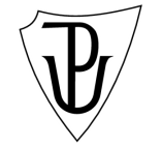 SLOVA JEDNOZNAČNÁ A MNOHOZNAČNÁTereza Bernatíková, 3. ročník, U1ST, DIMJAB 				21. 9. 2016A. CHARAKTERISTIKA VYUČOVACÍ HODINYB. STRUKTURA VYUČOVACÍ HODINYC. PŘÍRAVA TABULE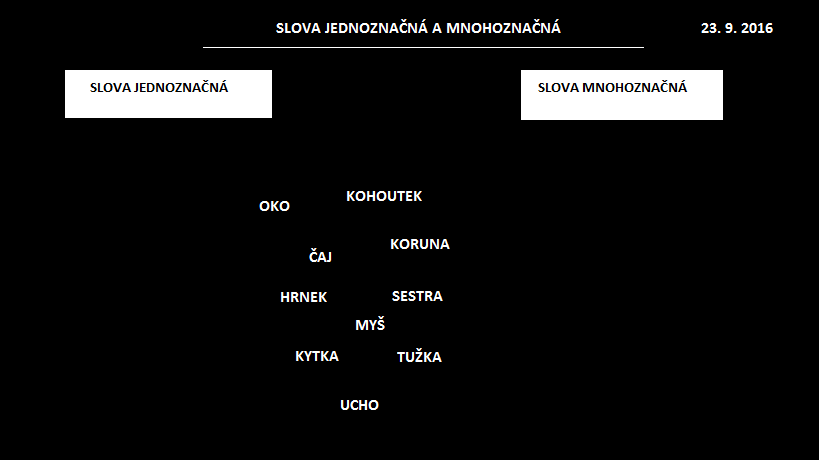 Zdroje:básničkahttp://www.mamaklubchrudim.cz/deti/cz.phpDefinice učivahttp://www.pancelcino.cz/cesky-jazyk/slova-a-slabiky/jednoznacna/Manipulační činnostMIKULENKOVÁ, Hana. Český jazyk pro 4. ročník: [učebnice pro základní školy]. Ilustroval Jindřich KANIA. Olomouc: Prodos, 1998. ISBN 80-85806-92-4.DÚMIKULENKOVÁ, Hana a Radek MALÝ. Český jazyk 3: pracovní sešit pro třetí ročník základní školy. Olomouc: Prodos, c2004. Modrá řada (Prodos). ISBN 80-7230-125-XVzdělávací oblast: Jazyk a jazyková komunikaceVzdělávací obor: Český jazyk a literatura – Jazyková výchovaTematický okruh: Slovní zásoba a tvoření slovUčivo: Význam slov – slova jednoznačná a mnohoznačnáObdobí: 1.Ročník: 3.Časová dotace: 45 minutPočet žáků: 25Typ vyučovací hodiny: Vyvození nového učivaCíle vyučovací hodiny: Pochopení významu jednoznačnosti a mnohoznačnosti slovKlíčové kompetence:~ k učení: operuje s obecně užívanými termíny, uvádí věci do souvislostí~ k řešení problémů: vnímá nejrůznější problémové situace ve škole i mimo ni, rozpozná a pochopí problém, přemýšlí o nesrovnalostech a jejich příčinách, promyslí a naplánuje způsob řešení problému a využívá k tomu vlastního úsudku a zkušeností~ komunikativní: formuluje a vyjadřuje své myšlenky a názory, vyjadřuje se výstižně~ sociální a personální: vytváří si pozitivní představu o sobě samém, která podporuje jeho sebedůvěru a samostatný rozvoj  Výukové metody: metody slovní (motivační rozhovor, vysvětlování, práce s textem) metody dovednostně praktické (manipulování), metody řešení problémů (kladení problémových otázek)Organizační formy výuky: frontální výuka, práce ve dvojicíchUčební pomůcky: tabule, sešit, psací potřeby, kartičky, obrázky, pracovní listI. ÚVODNÍ ČÁSTI. ÚVODNÍ ČÁSTI. ÚVODNÍ ČÁSTORGANIZAČNÍ ČÁSTORGANIZAČNÍ ČÁSTORGANIZAČNÍ ČÁST1´Přivítání dětí do nové vyučovací hodiny, ročního období, dne v týdnu a data dneZápis do třídní knihyMOTIVACEMOTIVACEMOTIVACE2‘2‘POHYBOVÁ ČINOST:Pozdravení společně s básničkou:    "Dobrý den, dobrý den,     dneska máme príma den.     Máme ruce na tleskání     a nožičky na dupání.     Dobrý den, dobrý den,     dneska si to užijem."MOTIVAČNÍ ROZHOVOR:Co jste dobrého vařili o víkendu?Kdo pomáhal mamince vařit?Vařil už někdo sám?Ruce tleskají do rytmu – Máme ruce na tleskání. Nožičky na dupání -  Nohy lehce dupají do rytmu.Dneska si to užijem – kýveme hlavou dolů a nahoru.II. HLAVNÍ ČÁSTII. HLAVNÍ ČÁSTII. HLAVNÍ ČÁSTVYVOZENÍ NOVÉHO UČIVAVYVOZENÍ NOVÉHO UČIVAVYVOZENÍ NOVÉHO UČIVA3´MOTIVACE: VAŘÍME POLÉVKUZeptáme se dětí, jestli polévku jí, pokud ano, jakou mají nejraději.Maminka se rozhodla, že uvaří polévku. Nachystá si všechnysuroviny a vytáhne si jeden velký hrnec. Hrnec je starý a mádvě ucha. Dětí se zeptáme, co nebo kdo má ještě uši? Odpoví: člověk (pochvala). Pokračujeme ve vaření. Na pánvi si maminka naleje olej, na kterém osmaží cibuli, poté přidá mrkev, celer, brokolici a ostatní ingredience. Kdo ještě může mít pánev?(zopakují si anatomii člověka) Odpověď: člověk. Vše zalije vodou. Do polévky, ale přidala moc oleje a v polévce se vytvořila oka. Jaké oko tím myslíme? Lidské? Ovšem, že ne! Myslíme tím oko v polévce, které se vytvořilo, tím, že maminka přidala moc oleje. Polévka je hotová. Ale maminka si ji zapomněla pohlídat a tak se hrnec připálil, proto musí použít houbu, aby vše vydrhla. Učitelka se zeptá dětí, co si představí pod houbou? Děti odpoví: houba na nádobí, houba = hřib – na základě odpovědí dětí, jim ukáže, že některá slova mají více významů, proto jeoznačujeme jako slova MNOHOZNAČNÁ. Naopak máme slova, která mají pouze jeden význam, tato slova označujeme jako JEDNOZNAČNÁ. Abychom ověřili, že tomu děti rozumí, zeptáme se, jestli dokážou ještě vymyslet nějaký význam např. ke slovu paprika? Odpověď dětí: Ne, paprika je zelenina a žádný jiný význam pro ni neexistuje. Proto tedy tohle slovo označíme jakojednoznačné.DEFINICE NOVÉHO UČIVA:SLOVA JEDNOZNAČNÁ- mají jeden význam- př: sněhulák, propiska, pravítko,…SLOVA MNOHOZNAČNÁ- mají více významů- př: lístek (do kina, na stromě), kohoutek (pták, u umyvadla), jazyk (jazyk u boty, český jazyk),…2´ŘÍZENÝ ROZHOVOR:Napadají Vás ještě nějaké dvě různé věci, které májí stejný název.15MANIPULAČNÍ ČINNOST:Na každém křídle tabule máme sloupec pro jednoznačná a mnohoznačná slova a uprostřed tabule jsou slova, která drží magnetem. Žák má za úkol správně přiřadit slovo do kategorie. Každý se vystřídá, společně kontrolujeme.Kontrola mnohoznačnosti slov na větách s obrázky.Příloha Pracovní list, cv. 1. UPEVŇENÍ NOVÝCH TERMÍNŮ, PROCVIČOVÁNÍ UČIVAUPEVŇENÍ NOVÝCH TERMÍNŮ, PROCVIČOVÁNÍ UČIVAUPEVŇENÍ NOVÝCH TERMÍNŮ, PROCVIČOVÁNÍ UČIVA10´SAMOSTATNÁ PRÁCE:Řekneme žákům, ať si nachystají sešit a psací potřeby. Nadiktujeme jim 8 slov. A jejich úkolem rozlišit slova jednoznačná a mnohoznačná a to barevným podtržením slovaSlova jednoznačná ČERVENĚSlova mnohoznačná: ŽLUTĚSpolečná kontrola.Nyní žákům rozdáme pracovní listy, na kterých je zadán úkol. Užij daná slova ve větách, tak aby měla pokaždé jiný význam. Společně se žáky uděláme první dvě věty, aby měli představu jak pokračovat samy. Zbytek slov bude DÚSešit a barevné pastelkyPracovní list, cv. 2.5´PRÁCE VE DVOJICÍCH:Žáci ve dvojicích mají za úkol rozhlédnout se po třídě a najít co nejvíce slov mnohoznačných a zapsat společně do sešitu. Poté zhodnotíme, pochválíme.Práce ve dvojících, záznam do sešitu.III. ZÁVĚREČNÁ ČÁSTIII. ZÁVĚREČNÁ ČÁSTIII. ZÁVĚREČNÁ ČÁSTZOPAKOVÁNÍ NOVÝCH TERMÍNŮZOPAKOVÁNÍ NOVÝCH TERMÍNŮZOPAKOVÁNÍ NOVÝCH TERMÍNŮ2´ZADÁNÍ DÚ:ÚKOL: Rozdán list se slovy a volnými řádky. Užij daná slova ve větách, aby měla pokaždé jiný význam.Pracovní list, cv. 2.ZHODNOCENÍ ÚROVNĚ ZÍSKANÝCH POZNATKŮ A CHOVÁNÍ ŽÁKŮZHODNOCENÍ ÚROVNĚ ZÍSKANÝCH POZNATKŮ A CHOVÁNÍ ŽÁKŮZHODNOCENÍ ÚROVNĚ ZÍSKANÝCH POZNATKŮ A CHOVÁNÍ ŽÁKŮ3´ŘÍZENÝ ROZHOVOR: Co nového jsme se dnes naučili?Příští hodinu budeme se slovy jednoznačnými a mnohoznačnými opět pracovat, procvičíme si je a přejdeme ke slovům citově zabarveným. Zhodnocení hodiny.Rozloučení s žáky